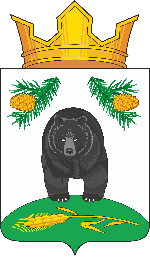 СОВЕТ НОВОКРИВОШЕИНСКОГО СЕЛЬСКОГО ПОСЕЛЕНИЯРЕШЕНИЕ25.12.2019                                                                                                                     № 137с. НовокривошеиноКривошеинского районаТомской областиО передаче полномочий и осуществление функций по организации досуга и обеспечения жителей Новокривошеинского сельского поселенияуслугами организации культуры муниципальномуобразованию Кривошеинский районВ соответствии со статьей 14 и статьей 15 Федерального закона от 06 октября 2003 года № 131-ФЗ «Об общих принципах организации местного самоуправления в Российской Федерации» и Уставом муниципального образования Новокривошеинское сельское поселение, утвержденного решением Совета Новокривошеинского сельского поселения от 14 июня 2019года  № 111СОВЕТ НОВОКРИВОШЕИНСКОГО СЕЛЬСКОГО ПОСЕЛЕНИЯ РЕШИЛ:1. Передать полномочия по организации досуга и обеспечения жителей Новокривошеинского сельского поселения услугами организации культуры    муниципальному образованию Кривошеинский район.2. Муниципальное образование Кривошеинский район осуществляет переданные полномочия с 01 января 2020 года до 31 декабря 2020 года.3. Главе Новокривошеинского сельского поселения подписать Соглашение о передаче и осуществлении части своих полномочий в решение вопросов организации досуга и обеспечения жителей Новокривошеинского сельского поселения услугами организации культуры.4. Муниципальное образование Кривошеинский район имеет право запрашивать у муниципального образования Новокривошеинское сельское поселение необходимую информацию, связанную с выполнением полномочий.Председатель СоветаНовокривошеинского сельского поселения                                                  Е.В. ТаньковаГлава Новокривошеинского сельского поселения                                       А.О. Саяпин